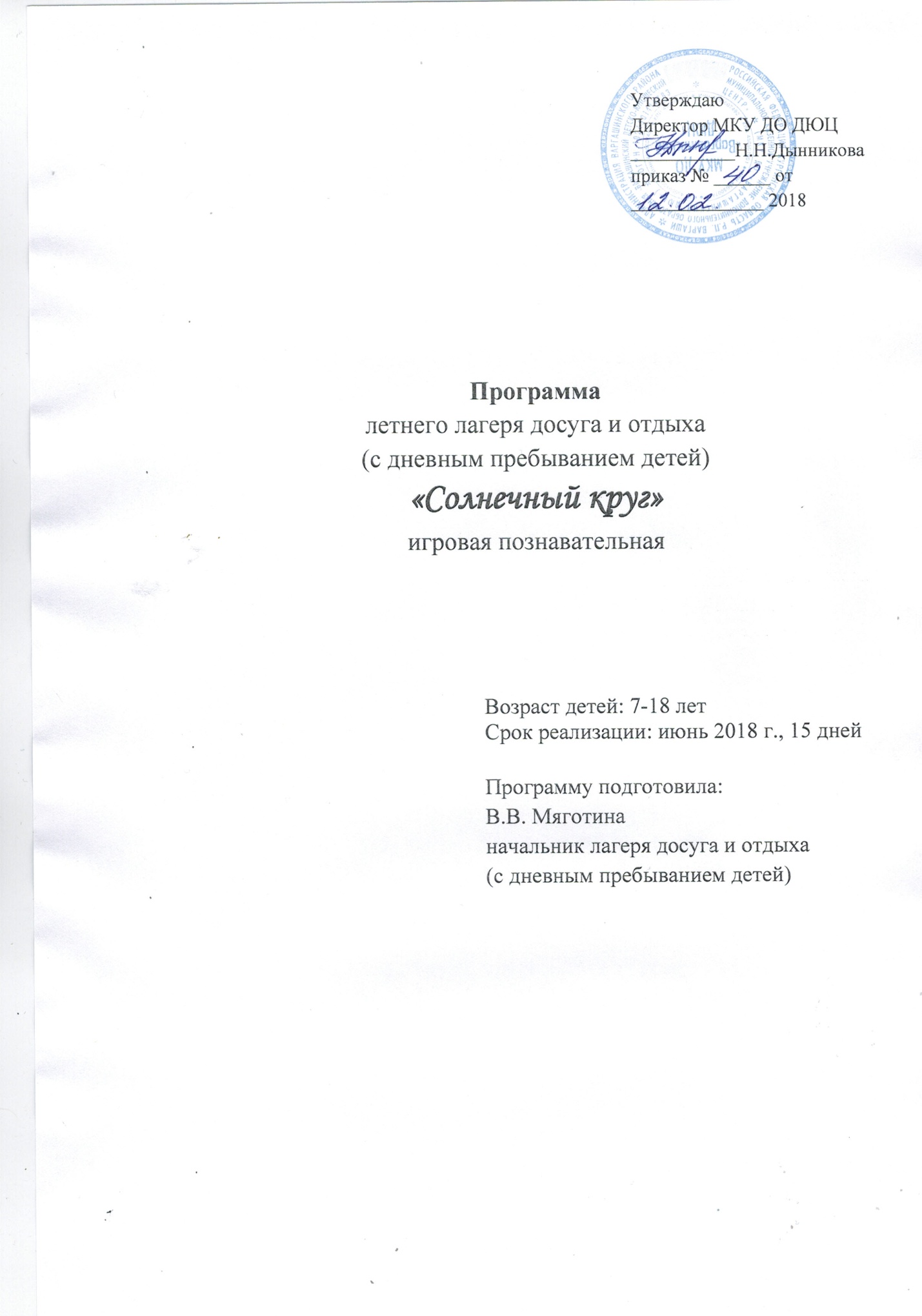 Лагерь – это место, где каждый ребенок может состояться как уникальная личность…Лагерь – это большая, умная игра, которая помогает детям радоваться жизни, практически ежечасно.                                                      С.А.Шмаков    Каникулы – самое яркое по эмоциональной окраске время школьной жизни. Однотонный ритм жизни ребят в учебной деятельности обязательно должен прерываться. Детям совершенно необходима смена впечатлений. Каникулы – в своём роде клапан для спуска излишков детской энергии, дни разрядки. И вместе с тем каникулы для детей – всегда зарядка новой энергией, настроением, это приобретение новых сил, продолжение освоения мира, закрепление знаний, полученных в школе, богатейшее время для воспитания  и самовоспитания. А для родителей, в свою очередь, для многих единственный способ занять  детей. Для родителей наиболее важным является то, что большинство педагогов, которые работают в летнем лагере досуга  и отдыха детей «Солнечный круг» лично им хорошо знакомы, так как все они являются работниками Детско – юношеского центра, в котором многие дети обучаются в кружковой деятельности. Отправляя ребёнка в лагерь, мамы и папы спокойны за своих детей.Подготовка к работе лагеря начинается задолго до открытия лагерной смены. Фактически она ведётся весь учебный год. В течении учебного года  проводится анализ работы лагерной смены прошлого года в целом, отмечаются успехи и недоработки.  Исходя из анализа работы, вырабатываются направления цели и задачи на следующий год.Необходимость данной программы также определяется законодательством:Декларацией прав ребёнка;Конституцией РФ;Конвенцией ООН о правах ребёнка;Законом РФ «Об образовании»;Законом РФ «Об основных гарантиях прав ребёнка». Содержание, формы и методы работы лагеря определяются педагогическим коллективом ДЮЦ, исходя из основных принципов деятельности: демократии и гуманности; единства воспитательной и развивающей работы; развития национальных культурно-исторических традиций; инициативы и самостоятельности; учёта интересов, возрастных особенностей детей.Программа составлена на основе знания возрастных, психолого-педагогических, физических способностей детей и с учётом возможностей школы.Лагерь размещается на базе МКУ ДО «Варгашинский Детско – юношеский центр»Данная программа предназначена для детей с 7 до 18 лет, длительность смены 15 дней.Профиль:Игровой - познавательный.Цель: Создание условий, интересных, разнообразных по форме и содержанию для     обеспечения полноценного отдыха, оздоровления детей и творческого развития.Задачи: - Развитие игрового и познавательного потенциала участников лагеря;                         - Развитие и сплочение, формирование организаторских навыков у участников лагеря;- Стимулирование интереса участников лагеря к процессу приобретения новых знаний, умений, навыков и поиск новых форм привлечения детей к различным видам творчества; - Приобретение участниками лагеря норм социальной жизни, поведения в коллективе, культуры взаимодействия в группе сверстников;                                           - Создание положительного эмоционального климата в детском коллективе. - Создание комплекса мероприятий, обеспечивающих охрану и укрепление здоровья;Участники смены: обучающиеся 7-18лет, в количестве 65 человек.Срок проведения: летние каникулы 2018 год., с 01.06 по 25.06.Ожидаемые результаты реализации программы для детей:- Приобретение детьми опыта общения со сверстниками в новых для них условиях; - Личностное развитие участников смены, их духовное и физическое оздоровление; - Развитие умений и навыков индивидуальной и коллективной познавательной и творческой деятельности, самоуправления; - Формирование у детей уверенности в своих силах и возможностях; - Внедрение эффективных форм организации отдыха, оздоровления и занятости детей; Ожидаемые результаты реализации программы для педагогов:- Творческий и профессиональный рост педагогов.Методическое сопровождение программы: Основными методами организации деятельности являются:Метод игры (игры отбираются педагогами в соответствии с поставленной целью);Методы состязательности (распространяется на все сферы творческой деятельности);Метод коллективной творческой деятельности.Психологические услуги.Психологические услуги предоставляются в следующих формах:Проведение воспитательно-профилактической работы с детьми в целях предотвращения или устранения негативных психологических факторов, ухудшающих их психическое здоровье;	Беседы с детьми по налаживанию и поддерживанию их межличностных взаимоотношений.   Формы и методы работы:- Индивидуальные и коллективные формы работы в лагере осуществляются с использованием традиционных методов (беседа, наблюдение, поручение, конкурсы рисунков, плакатов, утренники, праздники, экскурсии);- Метод интерактивного обучения (социально-психологические тренинги, ролевые игры, дискуссии); в которых дети непросто «проходят» что-то, а проживают те или иные конкретные ситуации; - Методики коллективно-творческого воспитания.Одним из важнейших средств и методов организации воспитательного пространства является создание органов детского самоуправления-самостоятельности в проявлении инициативы, принятии решения и его самореализации.Принципы программы:ТолерантностьБезвозмездностьПатриотизмИнициатива и оптимизмВзаимопомощь и поддержкаРазвитие и самореализацияМеханизм реализации:«Солнечный круг» - смена лагеря дневного пребывания. Этапы реализации программы:1.Подготовительный:-подбор кадров;-проведение стажерской площадки для работников лагеря;-подготовка методических материалов;-подготовка материально-технической базы.2. Организационный:-формирование отрядов;-знакомство с режимом работы лагеря и правилами;-оформление уголков отрядов.3. Основной:-образовательная деятельность;-развивающая деятельность;-культурно-досуговая деятельность;-методическая работа с педагогами.4. Заключительный:-закрытие смены (последний день смены);-сбор отчетного материала;-анализ реализации программы и выработка рекомендаций;-выпуск фото - слайдов.Образовательная деятельность в рамках смены «Солнечный круг» предусматривает овладения разнообразными научными методами исследований, практическими навыками:- Формирования целостного миропонимания и современного научного мировоззрения; - Интеллектуального, игрового - познавательного развития; - Получения конкретного результата.Оздоровительная деятельность предполагает формирование у участников лагеря знаний о здоровом образе жизни.Культурно-досуговая деятельность предполагает создание оптимальных условий для саморазвития, самопознания, личностного роста ребёнка.Кадровое обеспечениеСистема подготовки педагогических кадров для работы в лагере:Одной из основных задач организационного и методического обеспечения деятельности программы является профессиональная подготовка специалистов.Педагогический коллектив представлен педагогами дополнительного образования МКУ ДО «Варгашинский Детско – юношеский центр» - людьми-единомышленниками, творческими, имеющими опыт работы с детьми в летних лагерях дневного пребывания.Административно-хозяйственная деятельность лагеря обеспечивается постоянными сотрудниками МКУ ДО «Варгашинский Детско – юношеский центр».Кадровое обеспечение программы:	Начальник лагеря.Педагоги – дополнительного образования на пяти отрядах Педагог – организатор.Обслуживающий персонал (завхоз, уборщик служебных помещений)Подбор кадров проводит администрация ДЮЦ. Начальник лагеря определяет функциональные обязанности персонала, руководит всей работой лагеря и несет ответственность за состояние воспитательной, хозяйственной работы, соблюдение распорядка дня, трудового законодательства,  планирует, организует и контролирует все направления деятельности лагеря, отвечает за качество и эффективность.Педагоги дополнительного образования организуют воспитательную работу в внутри отрядов, отвечают за жизнь и безопасность ее участников, организуют жизнедеятельность своего отряда: дежурство, труд по самообслуживанию, организация участия в мероприятиях. Педагоги несут персональную ответственность за жизнь и здоровье каждого ребенка своего отряда.Обязанности обслуживающего персонала определяются начальником лагеря.Начальник и педагогический коллектив, специалисты хозяйства отвечают за соблюдение правил техники безопасности, выполнение мероприятий по охране жизни и здоровья детей во время участия в соревнованиях, массовых праздниках и других мероприятиях.Участниками данной программы являются дети в возрасте от 7 до 18 лет различных социальных групп.Для организации работы по реализации программы:-Проводятся ежедневные планерки педагогов дополнительного образования;-Составляются планы работы отрядных педагогов, где отражаются и анализируются события и проблемы дня;-Оказывается методическая и консультативная помощь педагогам;-Сотрудники  обеспечиваются методической литературой, пособиями инструментарием по проведению мероприятий, тематических мероприятий и т. д.;-Проводятся инструктажи с педагогами по охране жизни здоровья и мероприятия по профилактике детского травматизма.Обязанности командира и вожатых отряда:-Планировать совместно с педагогами работу своего отряда;-Следить за выполнением режимных моментов;-Помогать в организации игровых моментов в отряде и в подготовке различных мероприятий.Наглядное оформление лагеря по отрядам:1.Название лагеря, эмблема.2.Стенд, отражающий жизнь лагеря:Рубрики:-Режим дня-Уголок здоровья-«Календарь настроения»-План на день-«Поздравляем!» (итоги конкурсов, спортивных соревнований)3.Итоговая стенгазета «Ой, что у нас было!».Используемое оборудование и материалы:Бумага для печатания, для рисования, ручки карандаши, фломастеры.Клей, ножницы, кисточки, краска.Тетради для записи.  Ватманские листы.Папки для хранения собранных материалов, письменных документов.Компьютер (по мере необходимости).Принтер (по мере необходимости).Мультимедийное оборудование (по мере необходимости).Режим работы лагеряКалендарный план работы лагеря			Учебно-методическое оснащение программыАфанасьев С.П. Коморин С.В. - Что делать с детьми в загородном лагере, - М.: 2009 г.Жиренко О. Е. Мир праздников, шоу, викторин, - М.: «5» за знания, 2008 г.Лобачёва С.И., Великородная В.А. Загородный летний лагерь.– М.: ВАКО, 2008 г.Роткина Т. С., Курзова О. А., Нестеренко А. В. Уроки добра и милосердия, - О.: «Детство», 2007 г.Соколова Н. В. Лето, каникулы – путь к успеху: сборник программ и игр для детей и подростков в условиях детского оздоровительного лагеря, - О.: «Детство», 2009 г.Титов С.В. Здравствуй, лето! - Волгоград, Учитель, 2007 г.Шмаков С.А. Игры-шутки, игры-минутки. М., 2009 г.ПРИЛОЖЕНИЯСистема оценки и стимулирования успешности и личностного роста детей.

Выполнение всех Законов и Заповедей предполагает сделать жизнь в лагере интересной и насыщенной, приносящей радость себе и другим. Поэтому разработана система стимулирования успешности и личностного роста. Каждый отряд на линейке по подведению итогов ежедневно получают жетоны за победу: 1. За первое место – 3 жетона; 2. За второе место – 2 жетона; 3. За третье место – 1 жетон;4. За активное участие – жетон поощрения.Отряд занявший первое место, имеет право выбрать один любой отряд, которому он даёт дополнительное задание на любую тематику (прочитать стих, спеть песню, показать сценку, и т.д. Этот отряд на итоговой линейки дня показывает его и если достойно с заданием справляется получают один дополнительный жетон.Кроме этого, каждый отряд, каждый день получают по 3 медальки самого активного участника. На которых пишут имена выбранных в отряде активистов.Законы:Закон точного времени.Закон доброты.Закон порядочности.Закон дружбы.Закон безопасности.Закон взаимовыручки.Заповеди:Экипаж – одна семья.Один за всех и все за одного.Порядок прежде всего.Каждое дело вместеВсе делай творчески, а иначе зачем?Даже если трудно, доведи дело до конца.Чистота – залог здоровья.В труде не будь ленивым!Получил задание – не пищи, легкой жизни не ищи.Мало быть железным, надо быть полезным.Каждой вещи – свое место.Нам друзья без песни жить нельзя.Победы сами не придут, их лишь упорные возьмут.У нас закон един – все молчат, говорит один.Думай, разведывай, сообщай, решения, планы свои выполняй!
Подборка возможных названий отрядов:
Отряд: Червячки
Девиз: Обломаем все крючки - мы крутые червячки!

Отряд: Апельсин
Девиз: мы все дольки апельсина. Мы дружны и неделимы.

Отряд: Лампочка
Девиз: Нам всё до лампочки

Отряд: Кнопочки
Девиз: Не садись на кнопочку, а то уколешь попчку.

Отряд: Белки
Девиз: А у нас девиз таков - Не пускать в дупло врагов!

Отряд: Ночной дозор
Девиз: Днем смотри во все глаза,А ночью можешь спать. Ночной дозор спасет всегда, Сразим любого мы врага!

Отряд: 220 Вольт
Девиз: Мы не можем без движенья, Мы всегда под напряженьем, Искру вашу распалим, Всех вокруг подзарядим.

Отряд: Бегущие в ночи
Девиз: Мы Бегущие в Ночи, если видел, то молчи.

Отряд: Чемпионы
Девиз: Максимум спорта, максимум смеха! Так мы быстрее добьемся успеха. Если другой отряд впереди, мы ему скажем Ну погоди!

Отряд: Чудаки
Девиз: На яву мы и во сне. Мы на суше и в воде. Мы всегда идём вперёд. Чудаков удача ждёт!

Отряд: Пингвины
Девиз: Мы пингвины просто класс, победи попробуй нас

Отряд: Черепашки
Девиз: Тише едешь - дальше будешь.

Отряд: Лунатики
Девиз: Ходим ночью, ходим, днем, никогда не устаем.

Отряд: Светлячок
Девиз: Хоть свет наш слаб и мы малы, но мы дружны и тем сильны.

Отряд: Улыбка
Девиз: Жить без улыбки — просто ошибка, всюду улыбки — повсюду добро.

Отряд: Утята
Девиз: Кря! Кря? Кря! Не крякай зря.

Отряд: Капитошка
Девиз: Дождик каплет по дорогам, но совсем не скучно нам. Мы играем и поем, очень весело живем.

Отряд: Одуванчик
Девиз: Держаться вместе, чтоб не сдуло.

Отряд: Радуга
Девиз: Мы, как радуги цвета, неразлучны никогда.

Отряд: Звоночек
Девиз: Звеним, звеним мы целый день, звонить, однако, нам не лень.

Отряд: Робинзон
Девиз: Не нужны нам няни. Мы — островитяне.

Отряд: Искрята
Девиз: Мы веселые ребята, потому что мы — Искрята!

Отряд: Дельфин
Девиз: Дельфин всегда плывет вперед и никогда не отстает.

Отряд: Спасатели
Девиз: Чип и Дейл спешат на помощь, но и мы не отстаем.

Отряд: Витамин
Девиз: Витамин — это сила, это бодрость, это жизнь.

Отряд: Неугомон
Девиз: Скуку, лень из сердца вон — наш отряд «Неугомон».

Отряд: Прометен
Девиз: Зажги огонь в сердцах людей, как это сделал Прометей.

Отряд: Алые паруса
Девиз: Ветер дует в паруса , юность верит а чудеса.

Отряд: НЛО
Девиз: По всем галактикам летать, друзей в беде не оставлять.

Отряд: Оба-На
Девиз: Мы не панки, не шпана, мы ребята Оба-На.

Отряд: Экипаж
Девиз: Экипажа лучше нас нет в лагере сейчас!

Отряд: Высшая лига
Девиз: А девиз наш таков — больше дела, меньше слов!

Отряд: Кроссворд
Девиз: Если хочешь нас узнать, то попробуй разгадать!

Отряд: Бумеранг
Девиз: Пущен верной рукой.

Отряд: Семейка
Девиз: Мы семейка проста класс — все в семье у нас атас!

Отряд: Охотники за удачей
Девиз: Нам нужна всегда удача, только так, а не иначе!

Отряд: ФИФ
Девиз: «Физкультурные, инициативные, фантазеры. Это правда, а не миф — никого нет лучше ФИФ».

ВремяМероприятия08.30. – 08.45Приём детей08.45 – 09.00.Зарядка09.00. – 09.05.Линейка09.05. – 09.30.Завтрак09.30. – 11.00.1) Отрядные дела:Развивающие, познавательные игры, внутриотрядные мероприятия, творческие дела.11.00. – 12.30.Подготовка к общему мероприятию.12.30. – 13.00.Обед13.00. – 14.00.Общее мероприятие (по плану)14.00. – 14.30Подведение итогов общего мероприятия14.30Уход домой14.30 -15.30Совещание педагогов, анализ дня, получение отрядных заданий на следующий день.№Дата            Общая тема дняНаименование мероприятия101.06.2017«День защиты Детей»1.Организационная часть:                                                                     - Приём детей, размещение по отрядам2.Линейка, открытие лагеря.3. Работа в отрядах:                                                                                             - Знакомство с техникой безопасности и правилами внутреннего распорядка лагеря и отряда;- Организационная  работа  по оформлению отрядных  уголков и оформление эмблемы отряда.4. Общее мероприятие:                                                                - «Солнечный круг, дети во круг», посвящённое «Дню защиты детей»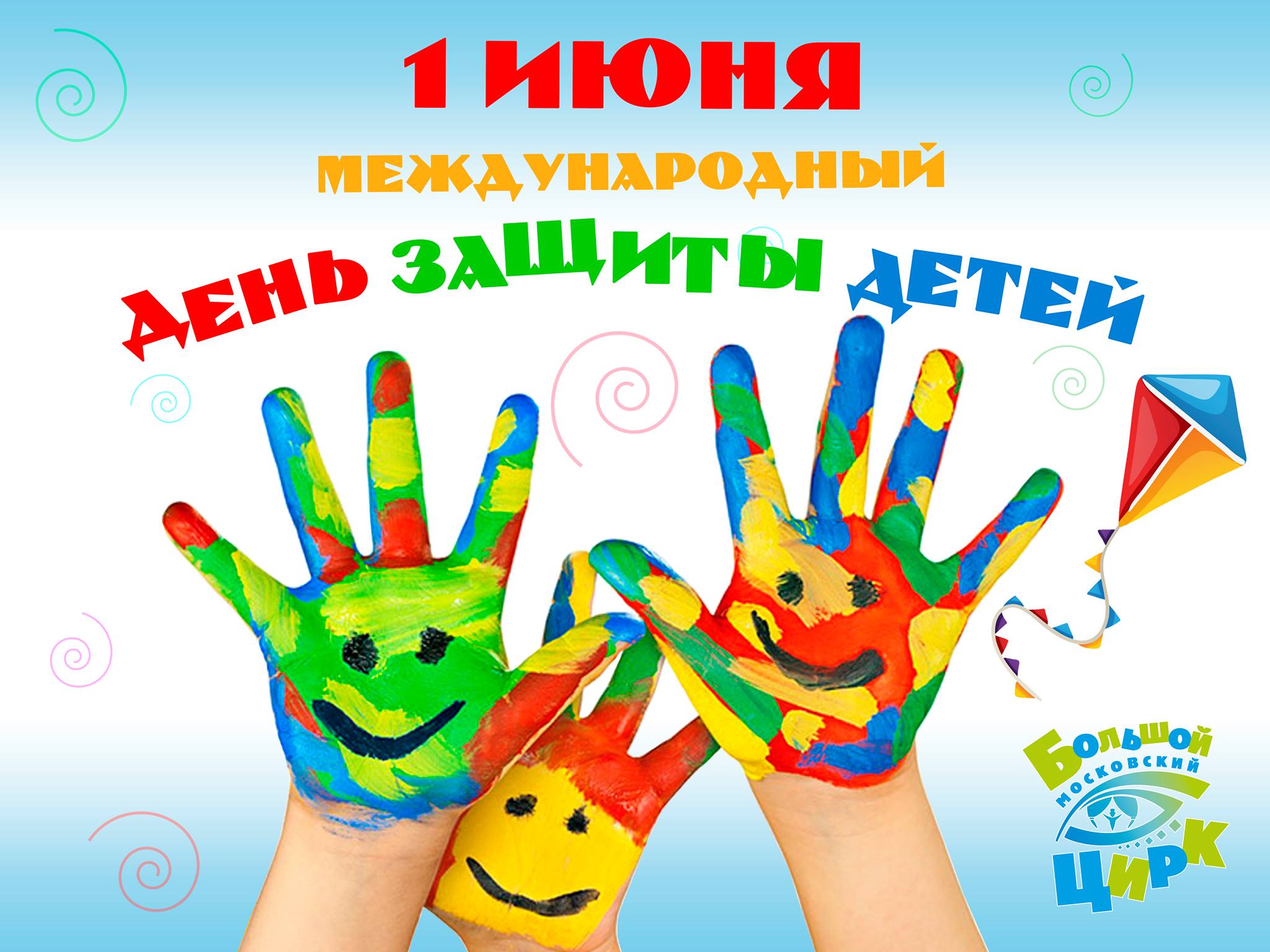 5.Линейка, подведение итогов дня.204.06.2017«Здравствуйте, а это МЫ»1. Организационная часть:                                                                    - Встреча детей.2.Зарядка.                                                                                   3.Линейка.                                                                                          4. Работа в отряде:   - Работа по завершению оформления отрядных уголком, эмблемы;-«Полезные минутки» - внутренние мероприятия в соответствии с внутри отрядным планом.                   5.Конкурс «Визитная карточка отряда» (мини творческое представление отряда в форме художественной самодеятельности).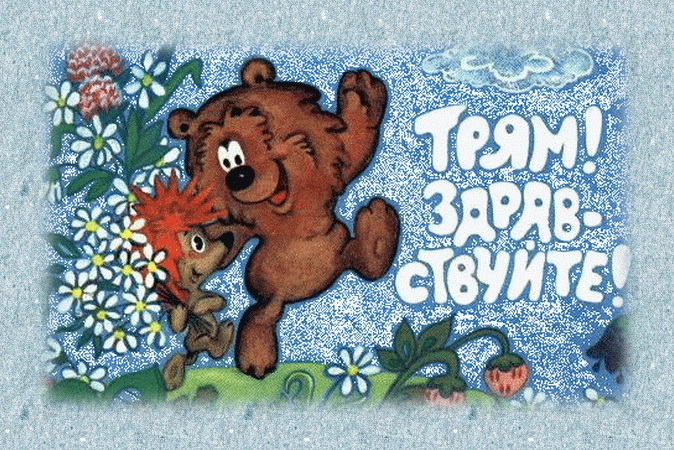 6.Подведение итогов по оформлению отрядных уголков, и конкурса «Визитная карточка».Линейка, подведение итогов дня305.06.2017День экологической защиты мира. День охраны окружающей среды.1.Организационная часть:                                                                    - Встреча детей.2. Зарядка.                                                                                   3.Линейка.                                                                                          4. Работа в отряде:                                                                                            - «Полезные минутки» - внутренние мероприятия в соответствии с внутри отрядным планом.                                                                                         5.Общее мероприятие по теме дня:   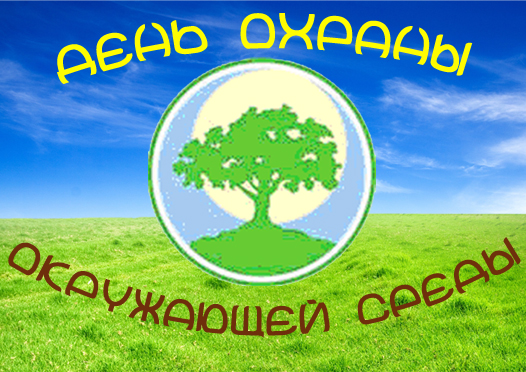 6. Линейка, подведение итогов общего мероприятия и дня.406.06.2017День русского языка.          День рождения А. С. Пушкина1.Организационная часть:                                                                    - Встреча детей.2. Зарядка.                                                                                   3.Линейка.                                                                                          4. Работа в отряде:                                                                                            - «Полезные минутки» - внутренние мероприятия в соответствии с внутри отрядным планом.                                                                                          -Экскурсия в районную библиотеку.       5. Общее мероприятие по теме дня: 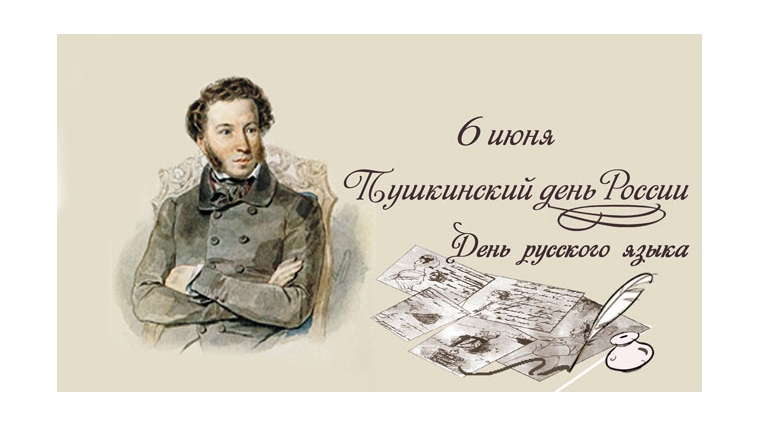 6. Линейка, подведение итогов общего мероприятия и дня в целом.                                          507.06.2017«Лето, ах лето»1.Организационная часть:                                                                    - Встреча детей.2. Зарядка.                                                                                   3.Линейка.                                                                                          4. Работа в отряде:                                                                                          - «Полезные минутки» - внутренние мероприятия в соответствии с внутри отрядным планом.                                                                                          5.Общее мероприятие по теме дня:	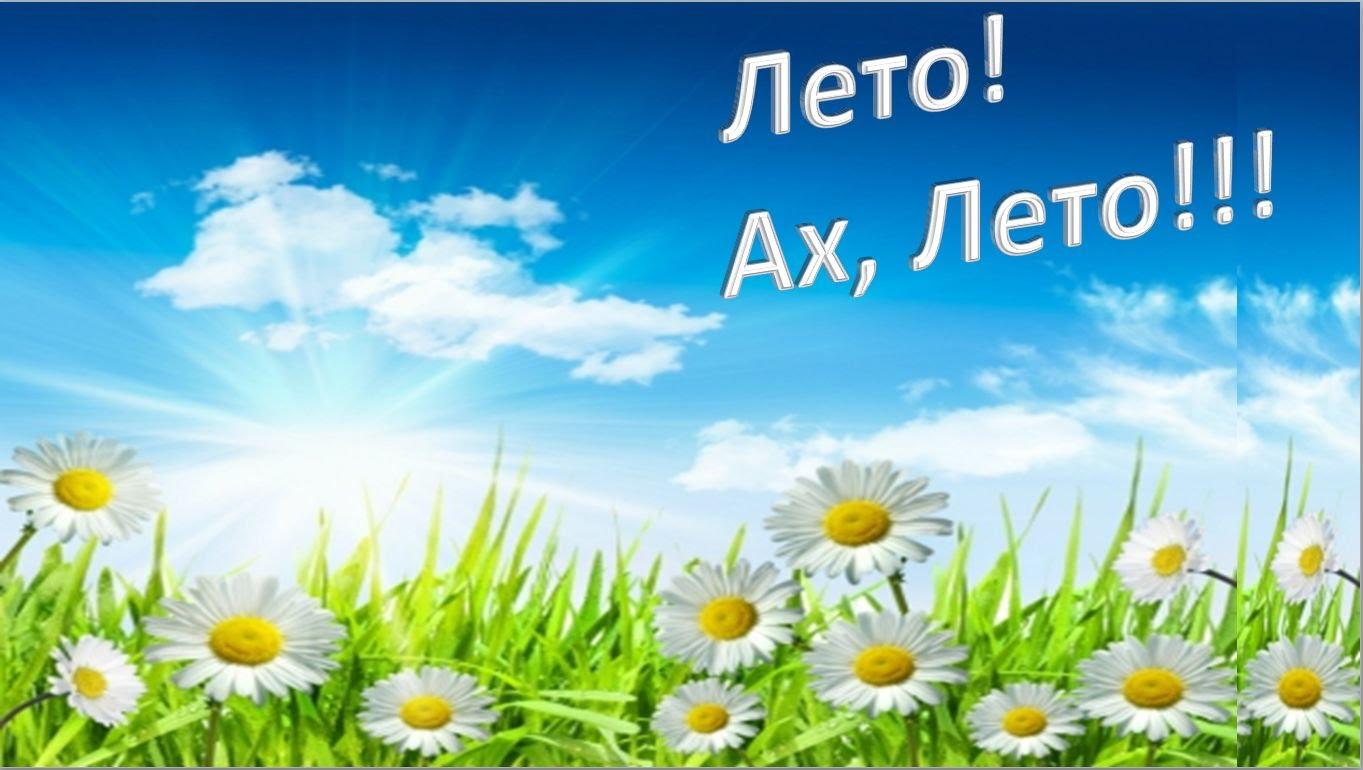                                                                                                       6. Линейка, подведение итогов общего мероприятия и дня в целом. 608.06.2017«Мир профессий», день посвящён ный социальному работнику1.Организационная часть:                                                                    - Встреча детей.2. Зарядка.                                                                                   3.Линейка.                                                                                          4. Работа в отряде:                                                                                          - «Полезные минутки» - внутренние мероприятия в соответствии с внутри отрядным планом.                                                                                          5.Общее мероприятие по теме дня: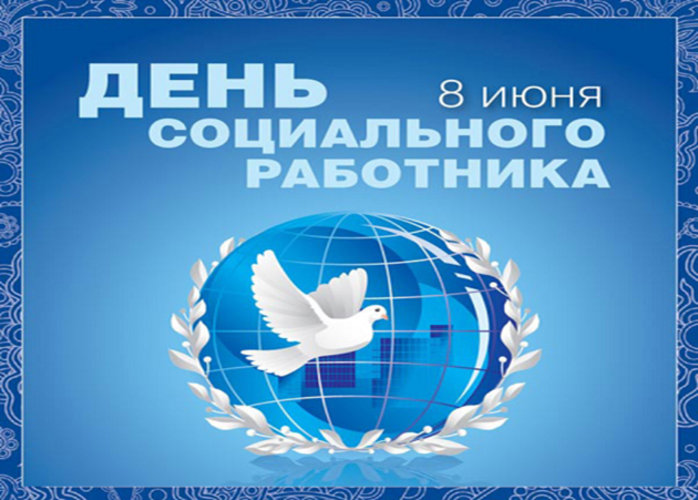 6. Линейка, подведение итогов общего мероприятия и дня в целом.                                          709.06.2017«Международный День – друзей»1.Организационная часть:                                                                    - Встреча детей.2. Зарядка.                                                                                   3.Линейка.                                                                                          4. Работа в отряде:                                                                                          - «Полезные минутки» - внутренние мероприятия в соответствии с внутри отрядным планом.                                                                                          5.Общее мероприятие по теме дня: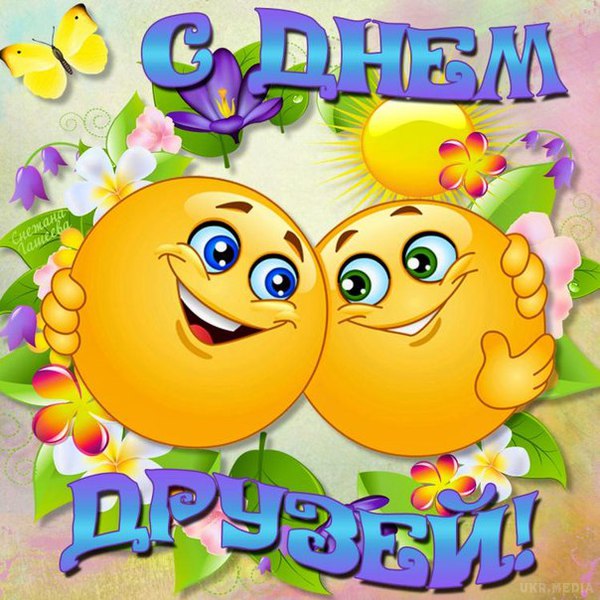 6. Линейка, подведение итогов общего мероприятия и дня в целом.                                          813.06.2017«Моя Россия» посвящённый Дню России1.Организационная часть:                                                                    - Встреча детей.2. Зарядка.                                                                                   3.Линейка.                                                                                          4. Работа в отряде:                                                                                          - «Полезные минутки» - внутренние мероприятия в соответствии с внутри отрядным планом.                                                                                          5.Общее мероприятие по теме дня: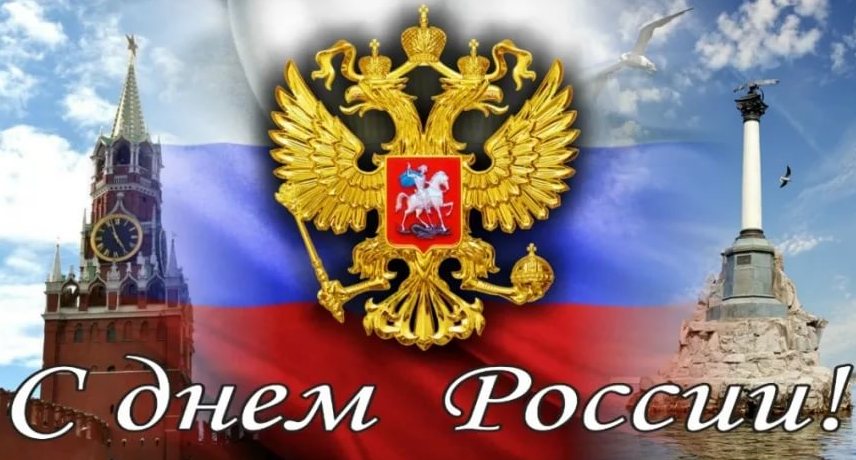 6. Линейка, подведение итогов общего мероприятия и дня в целом.      914.06.2017«Быть здоровым здорово», посвящённый здоровью сбережениюВсемирный день донора крови1.Организационная часть:                                                                    - Встреча детей.2. Зарядка.                                                                                   3.Линейка.                                                                                          4. Работа в отряде:                                                                                          - «Полезные минутки» - внутренние мероприятия в соответствии с внутри отрядным планом.                                                                                          5.Общее мероприятие по теме дня: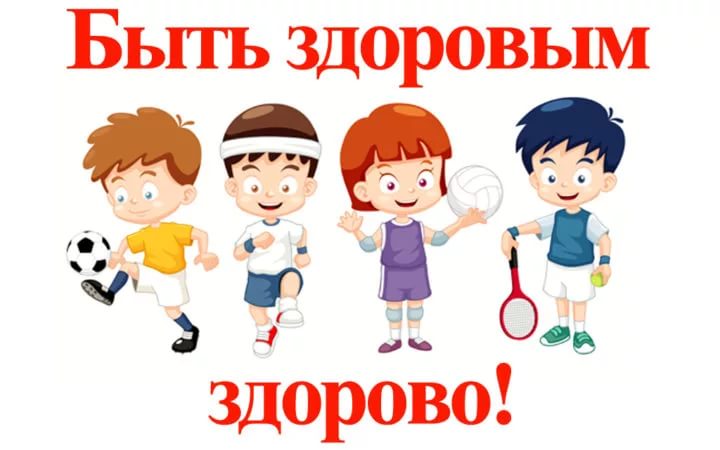 Линейка, подведение итогов общего мероприятия и дня в целом.  1015.06.2017«Мы юные любители природы», посвящён ный дню создания юннатского движения, юные любители природы.1.Организационная часть:                                                                    - Встреча детей.2. Зарядка.                                                                                   3.Линейка.                                                                                          4. Работа в отряде:                                                                                          - «Полезные минутки» - внутренние мероприятия в соответствии с внутри отрядным планом.                                                                                          5.Общее мероприятие по теме дня: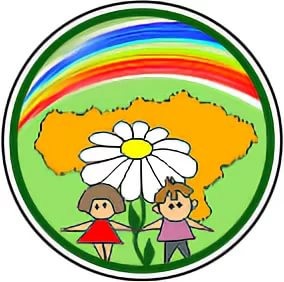 6. Линейка, подведение итогов общего мероприятия и дня в целом.        1118.06.2017«Мир приключений», посвящён  ный, 85 летию со дня рождения Н.И. Леонова  современного русского писателя приключенческого жанра;1.Организационная часть:                                                                    - Встреча детей.2. Зарядка.                                                                                   3.Линейка.                                                                                          4. Работа в отряде:                                                                                          - «Полезные минутки» - внутренние мероприятия в соответствии с внутри отрядным планом.                                                                                          5.Общее мероприятие по теме дня: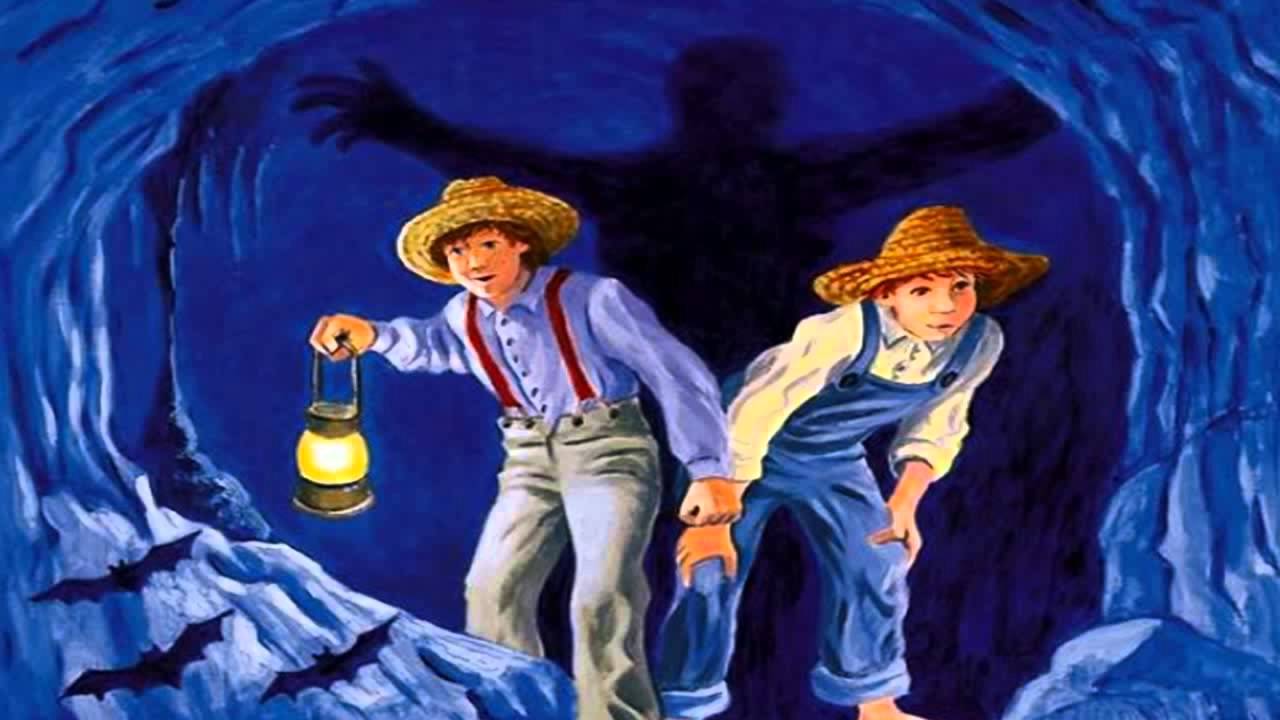 6. Линейка, подведение итогов общего мероприятия и дня в целом.                                          1219.06.2017«День спорта», посвящённый Всемирному дню детского футбола1.Организационная часть:                                                                    - Встреча детей.2. Зарядка.                                                                                   3.Линейка.                                                                                          4. Работа в отряде:                                                                                          - «Полезные минутки» - внутренние мероприятия в соответствии с внутри отрядным планом.                                                                                          5.Общее мероприятие по теме дня: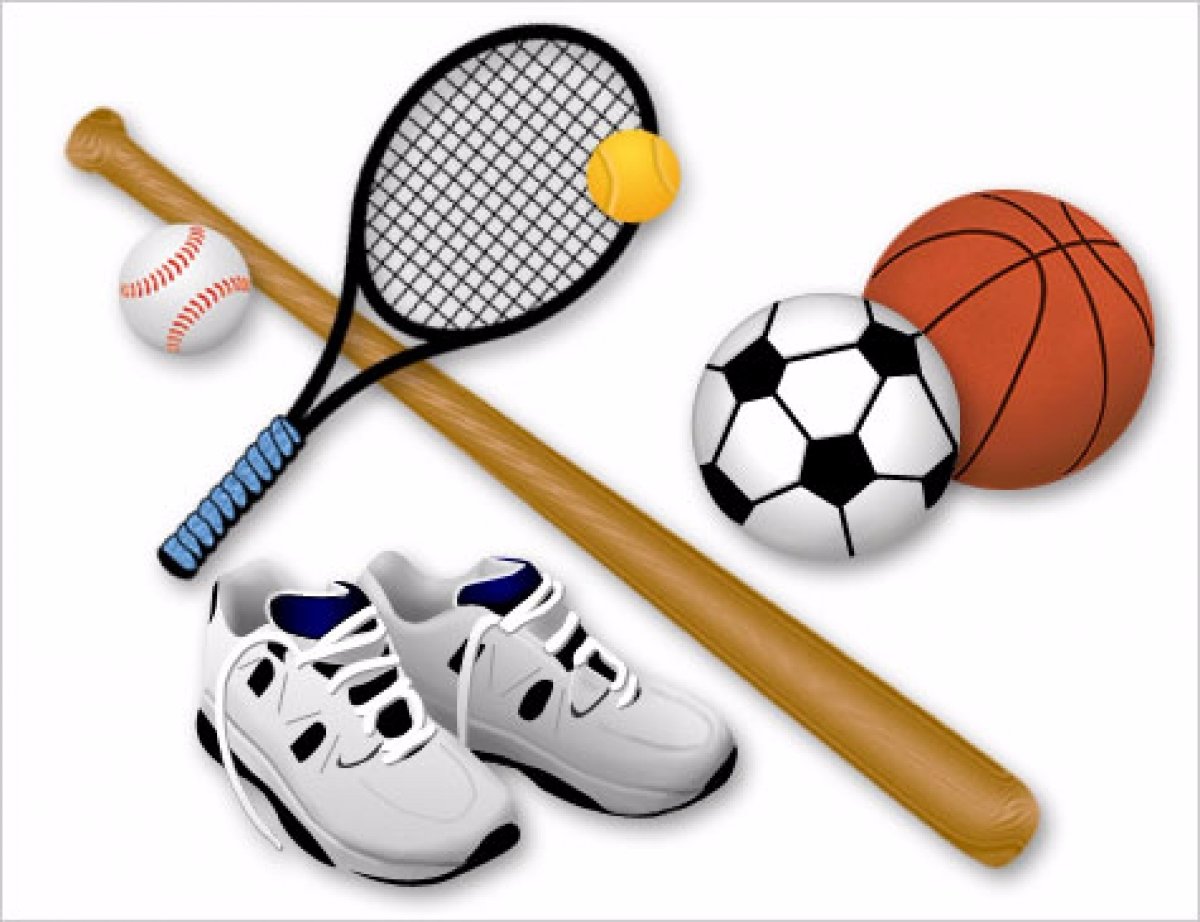 6. Линейка, подведение итогов общего мероприятия и дня в целом.                                          1320.06.2017Мир животных«Зов джунгелей», игровая программа1.Организационная часть:                                                                    - Встреча детей.2. Зарядка.                                                                                   3.Линейка.                                                                                          4. Работа в отряде:                                                                                          - «Полезные минутки» - внутренние мероприятия в соответствии с внутри отрядным планом.                                                                                          5.Общее мероприятие по теме дня: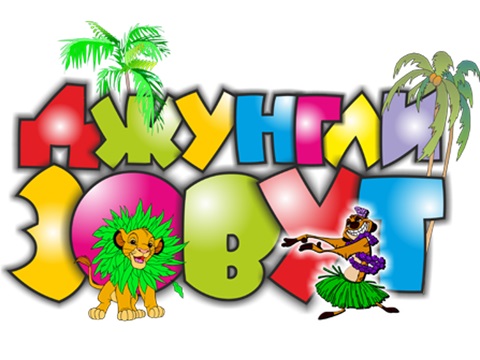 6. Линейка, подведение итогов общего мероприятия и дня в целом.                                          1421.06.2017«Цветочный калейдоскоп», посвящённый  Международному Дню цветов1.Организационная часть:                                                                    - Встреча детей.2. Зарядка.                                                                                   3.Линейка.                                                                                          4. Работа в отряде:                                                                                          - «Полезные минутки» - внутренние мероприятия в соответствии с внутри отрядным планом.                                                                                          5.Общее мероприятие по теме дня: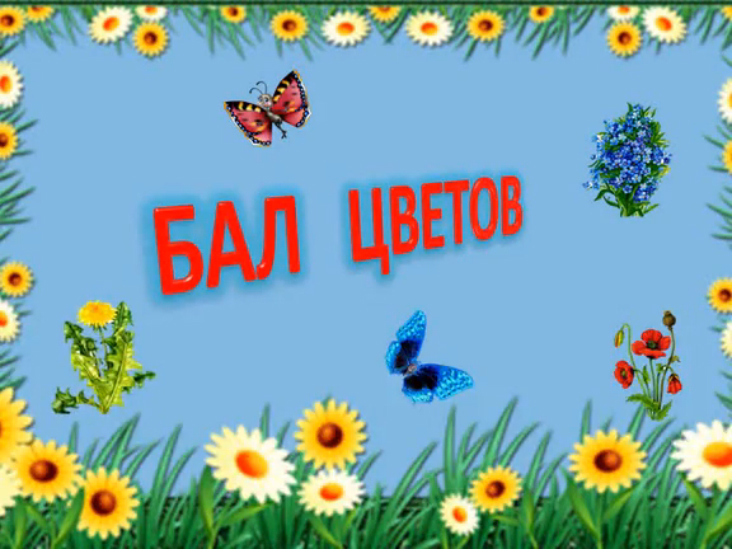 6. Линейка, подведение итогов общего мероприятия и дня в целом.      1522.06.2017«Знаем, помним, не забудем» посвящённый, дню памяти и скорби – день начала Великой Отечественной войны (1941 год)1.Организационная часть:                                                                    - Встреча детей.2. Зарядка.                                                                                   3.Линейка.                                                                                          4. Работа в отряде:                                                                                          - «Полезные минутки» - внутренние мероприятия в соответствии с внутри отрядным планом.                                                                                          5.Общее мероприятие по теме дня: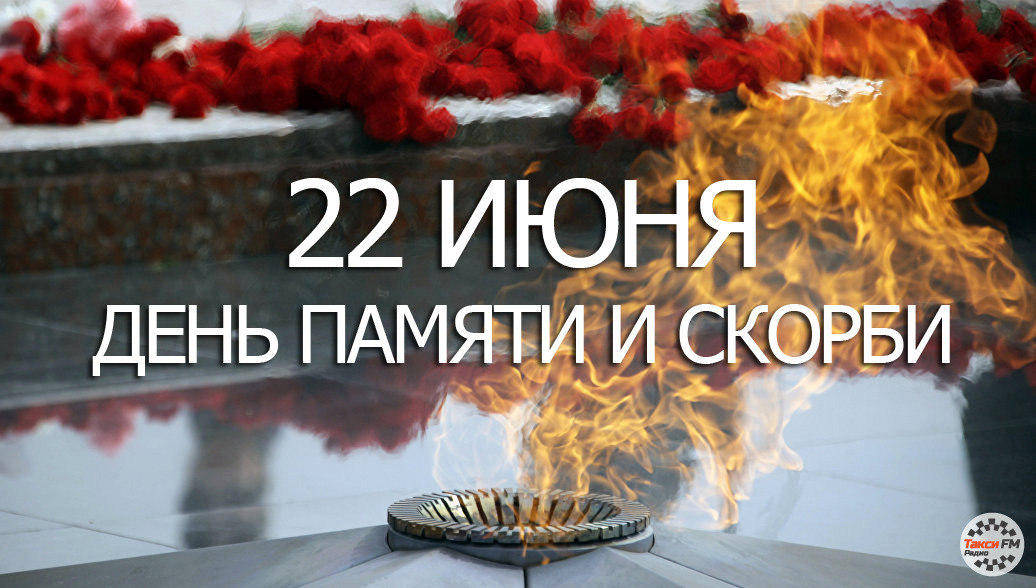 6. Линейка, подведение итогов общего мероприятия и дня в целом.     1625.06.2017«День улыбок и хорошего настроения»1.Организационная часть:                                                                    - Встреча детей.2. Зарядка.                                                                                   3.Линейка.                                                                                          4. Работа в отряде:                                                                                          - «Полезные минутки» - внутренние мероприятия в соответствии с внутри отрядным планом.                                                                                          5.Общее мероприятие по закрытию лагеря: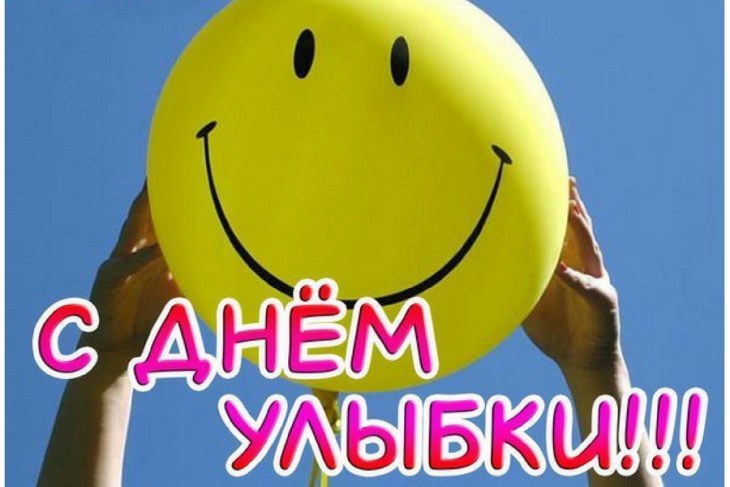 6. Линейка, подведение итогов лагеря, закрытие смены.